Сценарий праздника,           посвященногоДню Матери.4 классУчитель: Мелешкина Н.В.Варгаши, 2016Цели: 1. Создать тёплый нравственный климат между матерями и детьми.            2.Развивать творческие и актёрские способности детей, желание устраивать праздники для близких людей.           3.Воспитывать любовь, чувства благодарности и уважительное отношение к мамам.Ход праздника.Звучит песня “Здравствуйте, все мамы…”, под неё дети исполняют танец “Вальс”.Учитель: На белом свете есть слова, которые мы называем святыми, и одно из таких слов – слово “мама”. Слово, которое ребёнок произносит чаще всего. Слово, при котором взрослый хмурый человек улыбнётся, потому что оно несёт в себе тепло материнских рук, тепло материнской души. Сегодня мы поздравляем всех женщин, которым выпала такая счастливая и нелёгкая в тоже время судьба – быть матерью. Хором: Ноябрь шагает по дворам
В лучах прохлады, света.
Сегодня праздник наших мам,
И нам приятно это.Мы – простые девчонки,Мы – простые мальчишки.Заявляем на целый свет!Что дороже, чем мамаЧеловека нет!Наши мамы славятся трудомЗа прилавком, в офисах, больницах.И достаток этим вносят в дом,Продолжая даже в нем трудиться.Наши мамы есть в газете,Вы найдете их везде:В магазине и в собесе,В министерстве и в суде.Песня «Профессия -мама»Монтаж  стихов(девочки)Нам мамы многое прощают,Не обижаясь, не браня.Лишь терпеливо объясняют.Не осуждая, не виня.Где столько силы и терпеньяБерут все мамы на земле?Чтоб скрыть тревоги и волненьяИ счастье дать тебе и мне!Спасибо, мамочка, за нежностьТвою святую доброту!Любви вселенскую безбрежность.Терпенье, такт и теплоту!Песня и презентация « Мама и дочка»Сделать на свете многое сможемВ глубинах морских и в космических тоже,К морю придем и к пустыням горячим,Даже погоду переиначим.Дел и дорог будет в жизни немало, Спросим себя: «Ну а где их начало?»Вот он, ответ наш, правильный самый:Все, чем живем, начинается с мамы! КВНщикиЯ скажу, друзья, вам прямо, 
Просто и без лишних слов: 
Поменяться местом с мамой 
Я давно уже готов! 
Но подумаешь – заботы: 
Стирка, глажка, магазин, 
Дырки на штанах, компоты... 
Здесь не надо много сил!2-й ученик:А легко ли мне живется? 
Ведь забот – невпроворот: 
Выучить стихотворенье, 
Песни, пляску, хоровод... 
До чего же я устал! 
Лучше бы я мамой стал!3-й ученик:Когда я буду взрослым,
Я буду очень грозным,
И скажут мои детки:
“Нельзя ли погулять?”
“А час какой? Девятый?
Пожалуй, поздновато,
А ну, скажу, ребята,
Сейчас же марш  в кровать!”4-й ученица:Когда я буду взрослой,
Я буду очень грозной. 
И скажут мои детки:
“Нельзя ли поиграть?”
Скажу: “Весь день играли!
Коробку поломали!
Катушку потеряли!
Сейчас же - марш в кровать!”Лучистые ваши улыбки,В огромный букет соберем.Для вас дорогие, любимые,Мы песни сегодня поем.   Песня………Ребята, предлагаю вам конкурс «Знаете ли вы качества, присущие маме?»Этим качеством обладает каждая любящая своего ребенка мама.                                                                                                (доброта)Таким удивительным словом обозначено это качество! Оно всегда в маминой душе. (забота)Это свойство души можно увидеть во взгляде мамы, услышать в ее голосе.  (нежность)Умение разумно решать разные сложные вопросы, давать мудрые советы.  (мудрость)А это качество проявляется, когда мама шутит, всех веселит.                                                                                    (юмор)Учитель. -  Раз уж мы с вами заговорили о юморе. Предлагаю развеселить наших мам. Посмотрите небольшую сценку «Домашнее задание».Ведущая:  Витек склонился над столом                     И сжал виски руками.                    Он сочиненье пишет:                   Витя:      «Как я помогаю маме».                  Ведущая:     То ручку погрызет Витек,                     То засопит угрюмый.                  Витя:             Названье есть, а дальше что?                     Попробуй-ка, придумай!Ведущая:   Но тут из кухни мама вдруг                     Негромко сына кличет:Мама:         Витюнчик! Сбегай в магазин.                     Мне соли бы и спичек.Витя:          Что ты! Ведь я над сочиненьем бьюсь,                     Еще полно работы!Ведущая:   Примолкла мама и сынок                     В тетради вывел фразу:                  Витек:  «Для мамы что-нибудь купить                    Всегда бегу я сразу…»                     Вот приоткрыла мама дверь:Мама:         Витюня, ты мне нужен.                     Я – в магазин. Почисть пока                     Картошечки на ужин!Витя:           Еще чего!Ведущая:   Вскричал Витек,Витя:           Мне даже слушать тошно!                      Тут – сочинение, а ты                      С какой-то там картошкой…Ведущая:   Исчезла мама. А сынок в тетради подытожил:Витя:           «Я завтрак маме сам сварю…                      Обед и ужин тоже…»                     ……     Пять с плюсом!...Ведущая:   …Радуется он.Учитель: Дети не всегда хорошо понимают, что значит для них мать. Они нередко  видят в ней человека, который" варит им еду, стирает, гладит, без конца учит уму-разуму,  что-то позволяет, что-то запрещает или к чему-то принуждает. Но мать — это и тот человек, которому можно довериться: рассказать, как тебя подвел друг, какую нелепую ошибку ты допустил  в контрольной работе, как гложет тебя раскаяние за совершенный проступок. Мама все поймет. А Вы ,ребята, должны уважительно относиться к своей маме и находить время , чтобы ей помочь!Уч: Мы весёлые ребята, в четвёртом классе учимся.
Пропоём мы вам частушки,
Может, что получится ЧАСТУШКИ Вот решил, что я на праздникМилой маме сделаю –Очень я послушным стануНа неделю целую!Очень я горжусь геройскойМилой мамочкой своей!Потому что нашей мамойБыть всего-всего трудней!Почему у нашей мамыРук так очень мало?Ей хоть парочку еще,Чтоб всюду поспевала!Мамин гнев, как первый снег,Быстро-быстро тает,Нас за шалости она Сто раз в день прощает!Очень мамочку люблю!Заявляю прямо.В небе новую звездуНазову я «мама»! Ученица : Знай, мама, ты – необходима!Нужна мне каждый миг и час!Ты – обожаема, любима,Потом, недавно и сейчас!1 ученик.Слов не хватит, не хватит и сил,Чтоб сказать тебе об этом прямо,Чтобы выразить, как ты красива,Моя милая, добрая мама!В этот день, знаменательный самый,Ты прими благодарность мою.Мама, мама, милая мама,Я тебя всей душою люблю!Песня и презентация « Цветы для мамы»Подарки мамамСовместная песня ( на слайде слова)Изгиб гитары желтой ты обнимаешь нежно.
Струна осколком эха пронзит тугую высь.
Сегодня праздник мамы мы празднуем с успехом.
Как здорово, что все мы здесь сегодня собрались.
И бабушек мы вспомним – они ведь тоже мамы.
Их теплоту и ласку не будем забывать.
А через годик снова в ноябрьский денечек
На празднике совместном мы встретимся опять. Ученик: Пусть в делах всегда и всюдуВам сопутствует успех.И сегодня, в праздник светлыйБудьте вы счастливей всех!Наши мамы – наша радость.
Слова нет для нас родней,
Так примите благодарность,
Вы от любящих детей!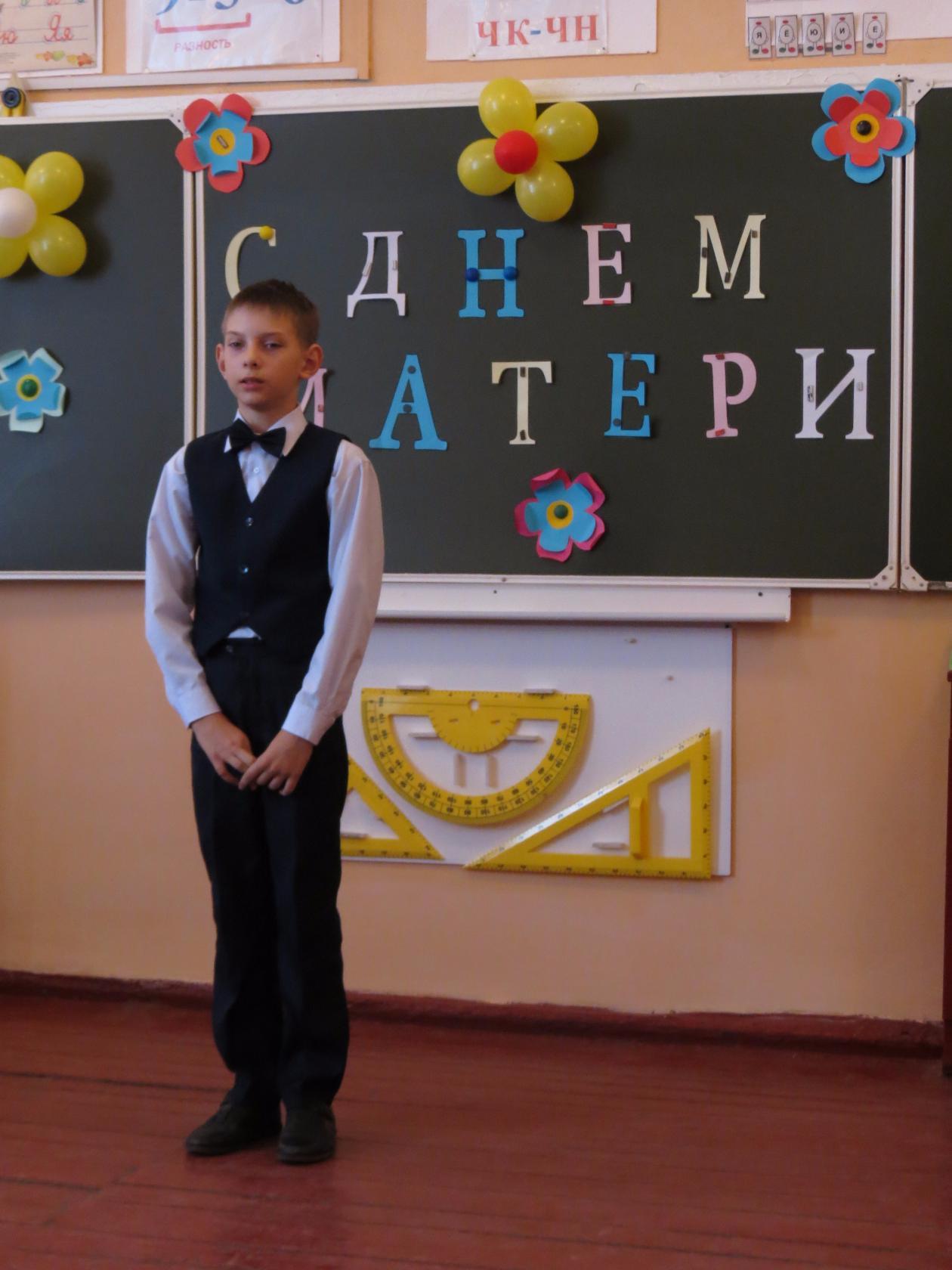 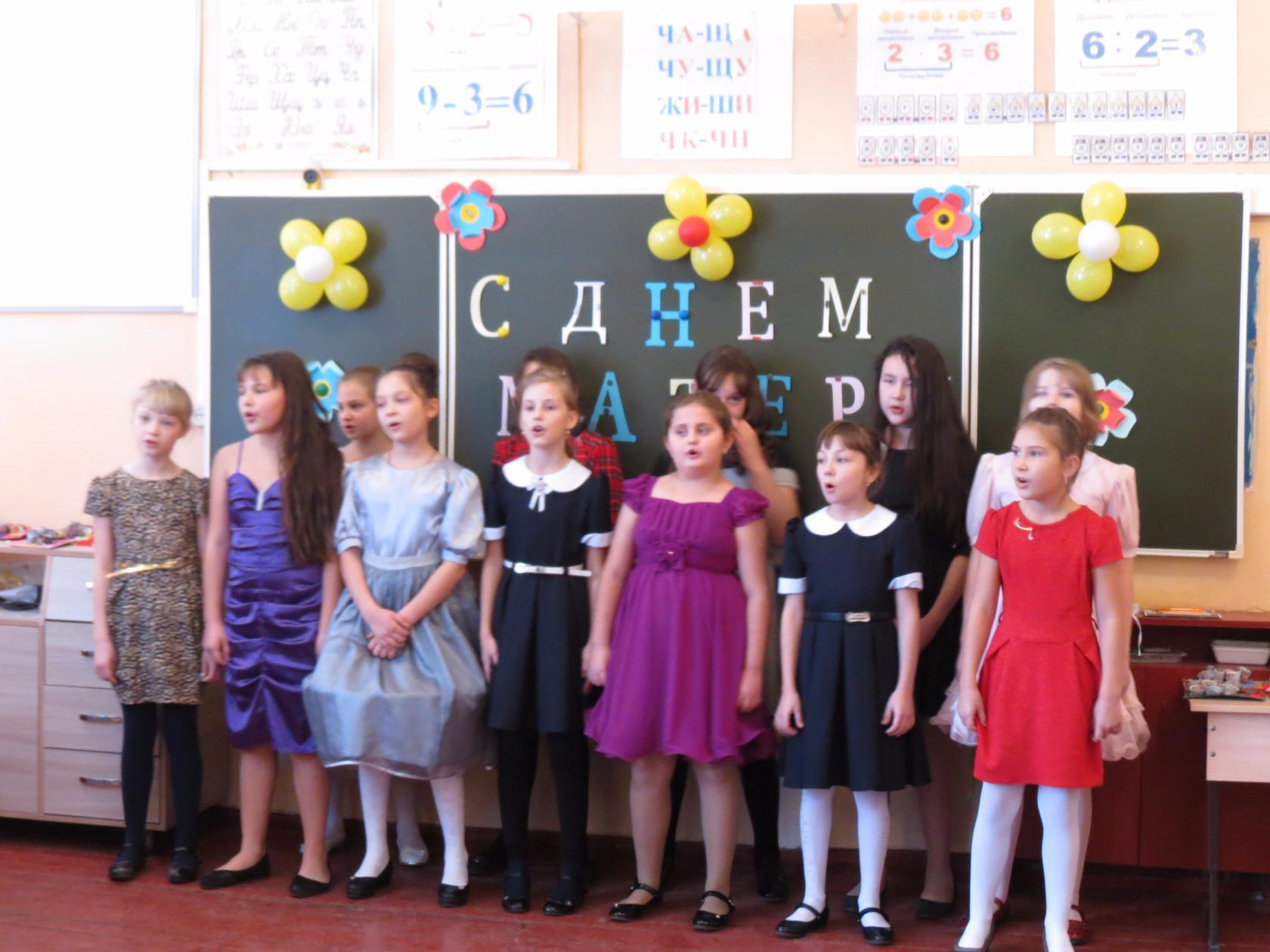 